PAPER ENTRIES CLOSE Friday 4TH November 2016ON LINE ENTRIES CLOSE Friday 11th November 2016BELCONNEN DOG OBEDIENCE CLUB INCDOUBLE RALLY OBEDIENCE TRIALClub Grounds, Morisset Street, Mitchell, ACTSaturday 19 November 2016Judges / Classes:AMPMMr Charlie Giles (ACT)All classes over both trialsAll classes over both trialsMs Elaine Temby (ACT)All classes over both trials All classes over both trials Trial Commences9.00amNot before 11.00amCheck In8.15 – 8.45am10.15am to 10.45amEntry Fee:$10 per entryCatalogueIncluded in entry feePlease include email address on all entry forms
Included in entry feePlease include email address on all entry forms
Paper entries close with:The Trial Manager, 39 Crisp Circuit, Bruce, ACT 2617
Phone 0414 552 730 or elaine.temby@gmail.com – preferred contact is e-mailPlease ensure you advise AM or PM on your entry.The Trial Manager, 39 Crisp Circuit, Bruce, ACT 2617
Phone 0414 552 730 or elaine.temby@gmail.com – preferred contact is e-mailPlease ensure you advise AM or PM on your entry.On line entries close with: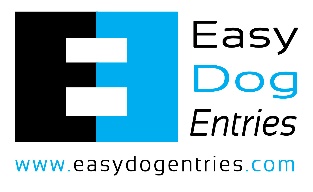 Awards:Sash for qualifying 1st, 2nd & 3rd place
Sash for qualifying 1st, 2nd & 3rd place
Note: For paper entries, please ensure that you provide an entry form for each dog and include an e-mail address on each entry form.  The Club reserves the right to make any changes that will ensure the smooth conduct of the trial, to substitute or appoint additional judges and to accept or reject entries.  Dogs ACT Regulations allow contracted judges to compete in the trials provided they do not do so in the classes they have been contracted to judge.Note: For paper entries, please ensure that you provide an entry form for each dog and include an e-mail address on each entry form.  The Club reserves the right to make any changes that will ensure the smooth conduct of the trial, to substitute or appoint additional judges and to accept or reject entries.  Dogs ACT Regulations allow contracted judges to compete in the trials provided they do not do so in the classes they have been contracted to judge.Note: For paper entries, please ensure that you provide an entry form for each dog and include an e-mail address on each entry form.  The Club reserves the right to make any changes that will ensure the smooth conduct of the trial, to substitute or appoint additional judges and to accept or reject entries.  Dogs ACT Regulations allow contracted judges to compete in the trials provided they do not do so in the classes they have been contracted to judge.